Band 5 – Test 2 Answers1.12.75 ÷ 0.75 = £171 mark for correct multiplier1 mark for ÷1 mark for correct answer32.T α RT = kR32 = k x 120k = 4     15T = 4R      15 T = 4 x 150 = 40     151 mark for calculating k1 mark for correct formula1 mark for substituting R1 mark for correct answer43.272/3 =  =  = 91 mark for 1 mark for squaring answer24.(5 x 104) x (6 x 109)= 5 x 6 x 1013= 30 x 1013= 3 x 10141 mark for 3 or 30 seen1 mark for correct answer25.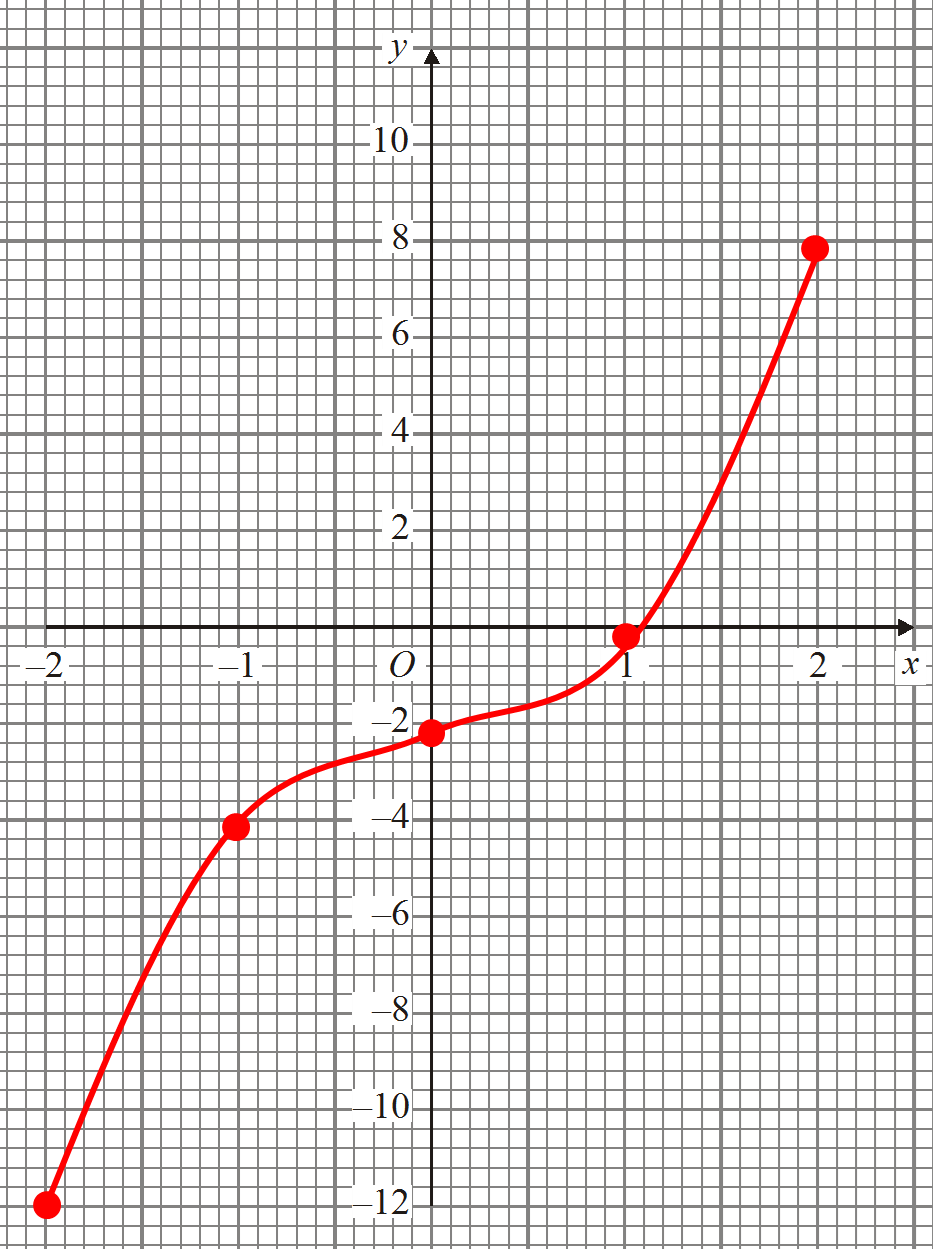 1 mark for 2 y values correctOr 2 marks for all y values correct1 mark for correct coordinates plotted1 mark for correct graph drawn46.6.m = 6/3 = 2L2: y = 2x + c5 = 2(0) + cc = 5y = 2x + 5m = 6/3 = 2L2: y = 2x + c5 = 2(0) + cc = 5y = 2x + 51 mark for calculating gradient1 mark for substituting to find c1 mark for correct answer1 mark for calculating gradient1 mark for substituting to find c1 mark for correct answer337.7.(x – 8)(x + 7)x = 8 or -7(x – 8)(x + 7)x = 8 or -71 mark for 7 or 8 seen1 mark for correct factorisation1 mark for correct answer1 mark for 7 or 8 seen1 mark for correct factorisation1 mark for correct answer338.8. 4x + 2y = 8    x2 2x – 5y = 10   x4 8x + 4y = 168x – 20y = 40   -_       24y = -24          y = -1___ 4x + 2y = 8      4x – 2 = 8        4x = 10          x = 2.5   4x + 2y = 8    x5    2x – 5y = 10  x220x + 10y = 40  4x – 10y = 20  +         24x = 60             x = 2.5____   4x + 2y = 8   10 + 2y = 8           2y = -2            y = -11 mark for scaling up correctly1 mark for calculating 1 variable1 mark for correct substitution1 mark for calculating other variable0 marks if non-algebraic method used1 mark for scaling up correctly1 mark for calculating 1 variable1 mark for correct substitution1 mark for calculating other variable0 marks if non-algebraic method used449.9.   5(x – 3) = y(4 – 3x)    5x – 15 = 4y – 3xy  5x + 3xy = 4y + 15 x(5 + 3y) = 4y + 15             x = 4y + 15                    5 + 3y   5(x – 3) = y(4 – 3x)    5x – 15 = 4y – 3xy  5x + 3xy = 4y + 15 x(5 + 3y) = 4y + 15             x = 4y + 15                    5 + 3y1 mark for expanding brackets1 mark for getting all xs to one side1 mark for factorising1 mark for correct answer1 mark for expanding brackets1 mark for getting all xs to one side1 mark for factorising1 mark for correct answer4410.10.4p – 8 < 7 – p5p – 8 < 7      5p < 15       p < 34p – 8 < 7 – p5p – 8 < 7      5p < 15       p < 31 mark for 31 mark for correct inequality symbol used1 mark for 31 mark for correct inequality symbol used2211.11.PQ = SR as opposite sides of parallelogram are equalQR = PS as opposite sides of parallelogram are equalQS shared by both trianglesSSS proves congruencePQ = SR as opposite sides of parallelogram are equalQR = PS as opposite sides of parallelogram are equalQS shared by both trianglesSSS proves congruence1 mark for PQ = SR & QR = PS
1 mark for QS1 mark for SSS oe in words1 mark for PQ = SR & QR = PS
1 mark for QS1 mark for SSS oe in words3312.12.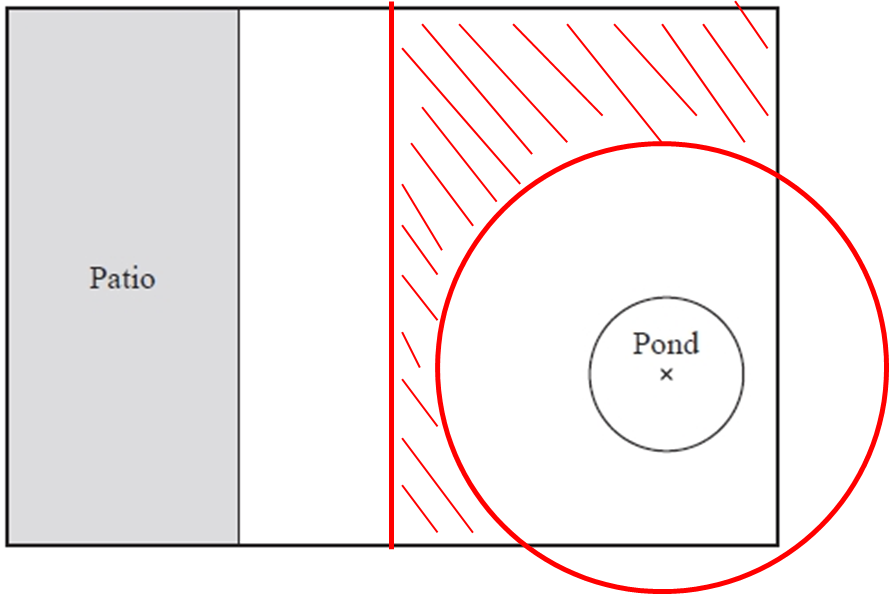 1 mark for line 1.5 cm from patio1 mark for circle radius 3 from pond1 mark for correct region shaded1 mark for line 1.5 cm from patio1 mark for circle radius 3 from pond1 mark for correct region shaded3313.x = 10 x sin40 = 6.42787… = 6.43 cmx = 10 x sin40 = 6.42787… = 6.43 cmx = 10 x sin40 = 6.42787… = 6.43 cmx = 10 x sin40 = 6.42787… = 6.43 cm1 mark for use of sin1 mark for correct working1 mark for correctly rounded answer1 mark for use of sin1 mark for correct working1 mark for correctly rounded answer314.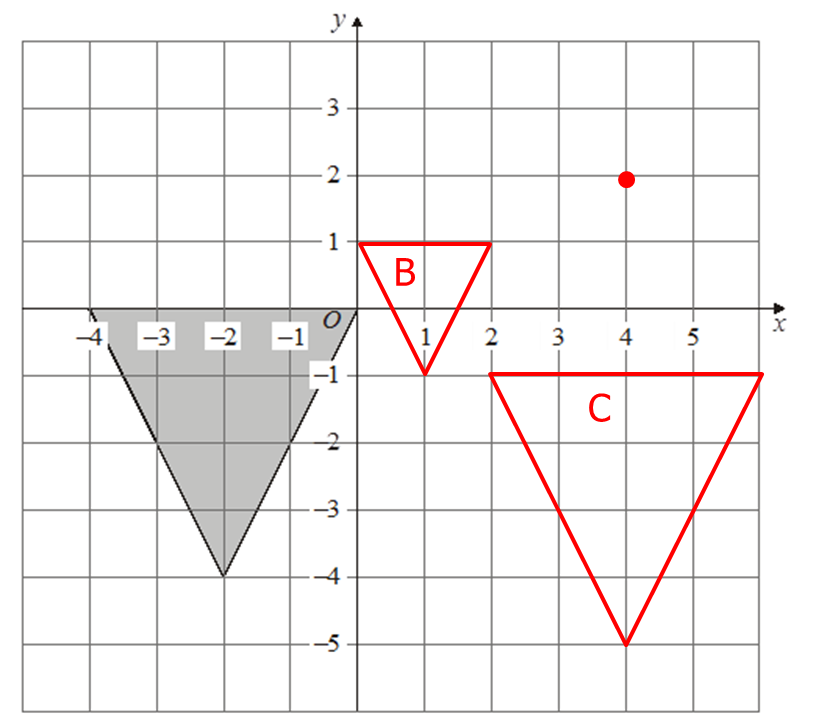 1 mark for identifying C of E1 mark for correct enlargement of ½1 mark for enlargement in correct place1 mark for correct x movement1 mark for correct y movement1 mark for identifying C of E1 mark for correct enlargement of ½1 mark for enlargement in correct place1 mark for correct x movement1 mark for correct y movement515.150 x 13² x π = 221.22… 221 cm² 360150 x 13² x π = 221.22… 221 cm² 360150 x 13² x π = 221.22… 221 cm² 360150 x 13² x π = 221.22… 221 cm² 3601 mark for correct fraction1 mark for correct working1 mark for correct answer1 mark for correct fraction1 mark for correct working1 mark for correct answer316. +  = 18π + 270π = 904.7786… = 905 cm³ +  = 18π + 270π = 904.7786… = 905 cm³ +  = 18π + 270π = 904.7786… = 905 cm³ +  = 18π + 270π = 904.7786… = 905 cm³1 mark for volume of cylinder1 mark for volume of hemisphere1 mark for correct answer1 mark for volume of cylinder1 mark for volume of hemisphere1 mark for correct answer317.5 x 2.5 = 12.5 cm4.8 x 2.5 – 4.8 = 12 – 4.8 = 7.2 cm5 x 2.5 = 12.5 cm4.8 x 2.5 – 4.8 = 12 – 4.8 = 7.2 cm5 x 2.5 = 12.5 cm4.8 x 2.5 – 4.8 = 12 – 4.8 = 7.2 cm5 x 2.5 = 12.5 cm4.8 x 2.5 – 4.8 = 12 – 4.8 = 7.2 cm1 marks for each correct working1 mark for each correct answer1 marks for each correct working1 mark for each correct answer418.Mean = 101 = 4.59090… = 4.6 cups             22Mean = 101 = 4.59090… = 4.6 cups             22Mean = 101 = 4.59090… = 4.6 cups             22Mean = 101 = 4.59090… = 4.6 cups             221 mark for correct third column1 mark for Σmf                 Σf1 mark for correct answer rounded correctly1 mark for correct third column1 mark for Σmf                 Σf1 mark for correct answer rounded correctly319._88_ x 50 = 17.05426… 17 students 258_88_ x 50 = 17.05426… 17 students 258_88_ x 50 = 17.05426… 17 students 258_88_ x 50 = 17.05426… 17 students 2581 mark for correct working1 mark for correct answer1 mark for correct working1 mark for correct answer220.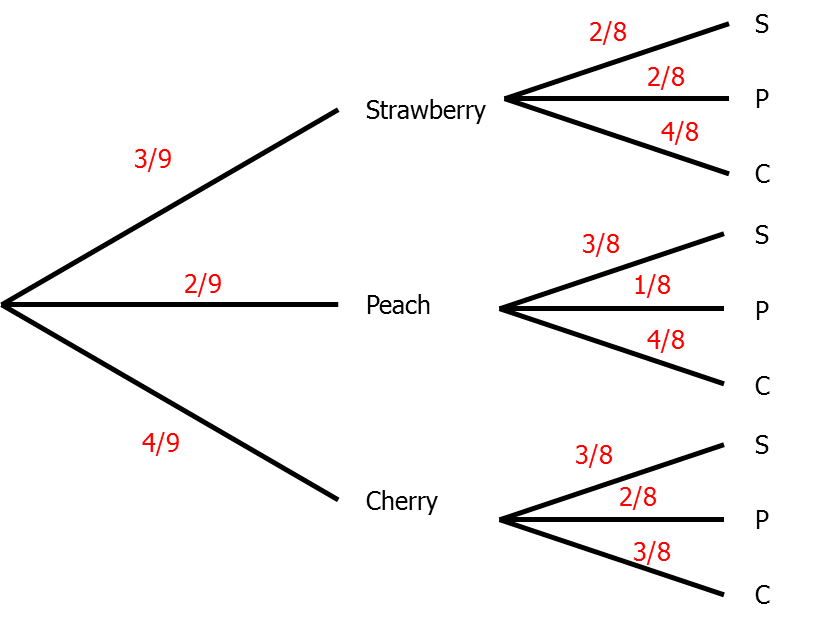 P(S and S or P and P or C and C)= 3 x 2 + 2 x 1 + 4 x 3 = 6 + 2 + 12 = 20   9    8    9    8    9    8   72   72   72     72P(S and S or P and P or C and C)= 3 x 2 + 2 x 1 + 4 x 3 = 6 + 2 + 12 = 20   9    8    9    8    9    8   72   72   72     72P(S and S or P and P or C and C)= 3 x 2 + 2 x 1 + 4 x 3 = 6 + 2 + 12 = 20   9    8    9    8    9    8   72   72   72     72P(S and S or P and P or C and C)= 3 x 2 + 2 x 1 + 4 x 3 = 6 + 2 + 12 = 20   9    8    9    8    9    8   72   72   72     721 mark for 1st yoghurt correct1 mark for 2nd yoghurt correct1 mark for correct working1 mark for correct answer1 mark for 1st yoghurt correct1 mark for 2nd yoghurt correct1 mark for correct working1 mark for correct answer4